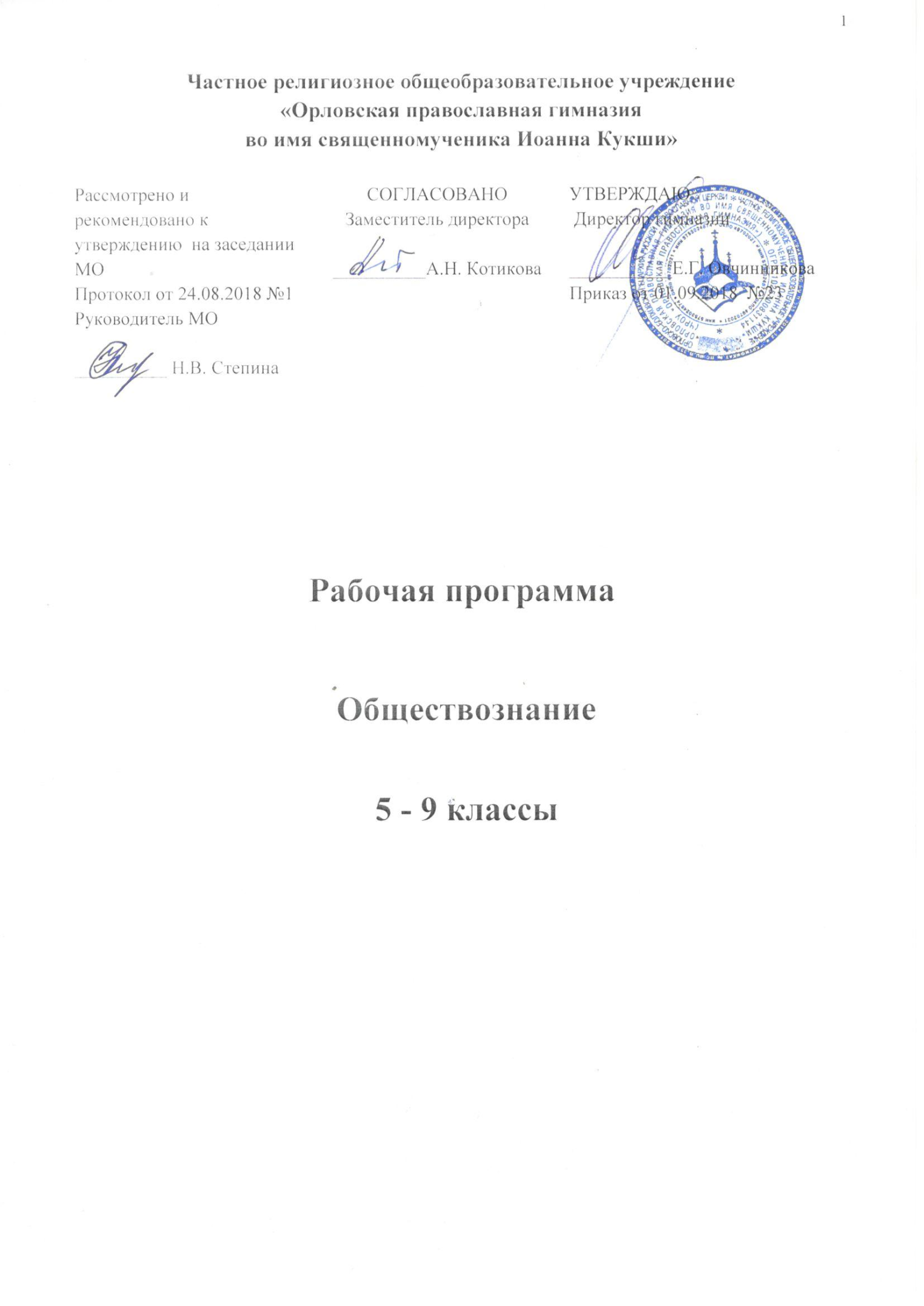 Рабочая программа Обществознание 5 - 9 классы    	Рабочая программа предназначена для изучения курса «Обществознание» в основной школе, составлена в соответствии с положениями  Федерального государственного образовательного стандарта основного общего образования 2 поколения, на основе Примерной программы по обществознанию для 5 - 9 классов, авторской программы по обществознанию к предметной линии учебников под редакцией Л.Н.Боголюбова.1 час в неделю.						Планируемые предметные результаты освоения содержания курса учебного предмета "Обществознание" в основной школе• мотивированность и направленность на активное и созидательное участие в будущем в общественной и государственной жизни; • заинтересованность не только в личном успехе, но и в развитии различных сторон жизни общества, в благополучии и процветании своей страны; • ценностные ориентиры, основанные на идеях патриотизма, любви и уважения к Отечеству; на отношении к человеку, его правам и свободам как высшей ценности; на стремлении к укреплению исторически сложившегося государственного единства; на признании равноправия народов, единства разнообразных культур; на убежденности в важности для общества семьи и семейных традиций; на осознании необходимости поддержания гражданского мира и согласия и своей ответственности за судьбу страны перед нынешними и грядущими поколениями.• умении сознательно организовывать свою познавательную деятельность (от постановки цели до получения и оценки результата); • умении объяснять явления и процессы социальной действительности с научных, социально-философских позиций; рассматривать их комплексно в контексте сложившихся реалий и возможных перспектив; • способности анализировать реальные социальные ситуации, выбирать адекватные способы деятельности и модели поведения в рамках реализуемых основных социальных ролей (производитель, потребитель и др.);• овладении различными видами публичных выступлений (высказывания, монолог, дискуссия) и следовании этическим нормам и правилам ведения диалога; • умении выполнять познавательные и практические задания, в том числе с использованием проектной деятельности на уроках и в доступной социальной практике, на: 1) использование элементов причинно-следственного анализа; 2) исследование несложных реальных связей и зависимостей; 3) определение сущностных характеристик изучаемого объекта; выбор верных критериев для сравнения, сопоставления, оценки объектов; 4) поиск и извлечение нужной информации по заданной теме в адаптированных источниках различного типа; 5) перевод информации из одной знаковой системы в другую (из текста в таблицу, из аудиовизуального ряда в текст и др.), выбор знаковых систем адекватно познавательной и коммуникативной ситуации; 6) объяснение изученных положений на конкретных примерах; 7) оценку своих учебных достижений, поведения, черт своей личности с учетом мнения других людей, в том числе для корректировки собственного поведения в окружающей среде; выполнение в повседневной жизни этических и правовых норм, экологических требований; 8) определение собственного отношения к явлениям современной жизни, формулирование своей точки зрения.• относительно целостное представление об обществе и о человеке, о сферах и областях общественной  жизни, механизмах и регуляторах деятельности людей; • знание ряда ключевых понятий базовых для школьного обществознания наук: социологии, экономической теории, политологии, культурологии, правоведения, этики, социальной психологии и философии; умение объяснять с их позиций явления социальной действительности; • знания, умения и ценностные установки, необходимые для сознательного выполнения старшими подростками основных социальных ролей в пределах своей дееспособности; • умения находить нужную социальную информацию в различных источниках; адекватно ее воспринимать, применяя основные обществоведческие термины и понятия; преобразовывать в соответствии с решаемой задачей (анализировать, обобщать, систематизировать, конкретизировать имеющиеся данные, соотносить их с собственными знаниями); давать оценку взглядам, подходам, событиям, процессам с позиций одобряемых в современном российском обществе социальных ценностей;• понимание побудительной роли мотивов в деятельности человека, места ценностей в мотивационной структуре личности, их значения в жизни человека и развитии общества; • знание основных нравственных и правовых понятий, норм и правил, понимание их роли как решающих регуляторов общественной жизни, умение применять эти нормы и правила к анализу и оценке реальных социальных ситуаций, установка на необходимость руководствоваться этими нормами и правилами в собственной повседневной жизни; • приверженность гуманистическим и демократическим ценностям, патриотизму и гражданственности;• знание особенностей труда как одного из основных видов деятельности человека; основных требований трудовой этики в современном обществе; правовых норм, регулирующих трудовую деятельность несовершеннолетних; • понимание значения трудовой деятельности для личности и для общества;• понимание специфики познания мира средствами искусства в соотнесении с другими способами познания; • понимание роли искусства в становлении личности и в жизни общества;• знание определяющих признаков коммуникативной деятельности в сравнении с другими видами деятельности; • знание новых возможностей для коммуникации в современном обществе, умение использовать современные средства связи и коммуникации для поиска и обработки необходимой социальной информации; • понимание языка массовой социально-политической коммуникации, позволяющее осознанно воспринимать соответствующую информацию; умение различать факты, аргументы, оценочные суждения;• понимание значения коммуникации в межличностном общении; • умение взаимодействовать в ходе выполнения групповой работы, вести диалог, участвовать в дискуссии, аргументировать собственную точку зрения; • знакомство с отдельными приемами и техниками преодоления конфликтов.Содержание учебного предмета. Формы организации учебных занятий. Виды учебной деятельности.Содержание программы 5 класс  (35 ч.)Вводный урок (1 ч.). Значение изучения общества для человека. Науки, изучающие развитие общества. Сферы жизни общества. Тема 1. Человек. (3 ч). Значение изучения общества для человека. Науки, изучающие развитие общества. Сферы жизни общества. Цели и ценность человеческой жизни. Природа человека. Человек биологическое существо. Отличие человека от животного. Наследственность. Отрочество особая пора жизни. Особенности подросткового возраста. Размышления подростка о будущем. Самостоятельность – показатель взрослости.Тема 2. Семья. (4 ч). Семья и семейные отношения. Семья под защитой государства. Семейный кодекс. Виды семей. Отношения между поколениями. Семейные ценности и нормы. Семейное хозяйство. Забота и воспитание в семье. Распределение обязанностей. Обязанности подростка. Рациональное ведение хозяйства. Свободное время. Занятия физкультурой и спортом. Телевизор и компьютер. Увлечения человека. Значимость здорового образа жизни.Тема 3. Школа (7 ч). Роль образования в жизни человека. Значение образования для общества. Ступени школьного образования.Образование и самообразование. Учёба – основной труд школьника. Учение вне стен школы. Умение учиться.Отношения младшего подростка с одноклассниками, сверстниками, друзьями. Дружный класс.Тема 4. Труд (5 ч). Труд – основа жизни. Содержание и сложности труда. Результаты труда. Заработная плата. Труд – условие благополучия человека. Благотворительность и меценатство.Труд и творчество. Ремесло. Признаки мастерства. Творческий труд. Творчество в искусстве.Тема 5. Родина (11 ч). Наша Родина – Россия. РФ. Субъекты федерации. Многонациональное государство. Русский язык – государственный. Любовь к Родине. Что значит быть патриотом.Государственные символы России. Герб, флаг, гимн, государственные праздники. История государственных символов. Москва - столица России.Гражданин -  Отечества достойный сын. Права граждан России. Обязанности граждан. Гражданственность. Юные граждане России: какие права человек получает от рождения.Россия – многонациональное государство. Национальность человека. Народы России – одна семья. Многонациональная культура России. Межнациональные отношения.Итоговые уроки (3 ч.) Личностный опыт – социальный опыт. Значение курса в жизни школьников. Обобщение и систематизация знаний по курсу. Защита проектов.Содержание программы  6 класс (34 ч.)Тема 1. Человек в социальном измерении (9 ч.)    Личность. Социальные параметры личности. Индивидуальность человека. Качества сильной личности.     Познание человеком мира и самого себя. Самосознание и самооценка. Способности человека.    Деятельность человека, её основные формы (труд, игра, учение). Мотивы деятельности. Связь между деятельностью и формированием личности. Знания и умения как условие успешной деятельности.    Потребности человека - биологические, социальные, духовные. Индивидуальный характер потребностей. Люди с ограниченными возможностями и особыми потребностями.    Духовный мир человека. Мысли и чувства.    Привычка к труду. Проблема выбора профессии. Важность взаимопонимания и взаимопомощи.Тема 2.  Человек среди людей (12 ч.)       Человек и ближайшее социальное окружение. Межличностные отношения.      Роль чувств в отношениях между людьми. Сотрудничество и соперничество.     Солидарность, лояльность, толерантность, взаимопонимание.      Социальные группы (большие и малые). Человек в малой группе. Группы формальные и неформальные. Лидеры. Групповые нормы.    Общение - форма отношения человека к окружающему миру. Цели общения. Средства общения. Стили общения. Особенности общения со сверстниками, старшими и младшими.     Межличностные конфликты, причины их возникновения. Агрессивное поведение. Конструктивное разрешение конфликта. Как победить обиду и установить контакт.Тема 3.  Нравственные основы жизни (9 ч)    Человек славен добрыми делами. Доброе -  значит, хорошее. Мораль. Золотое правило морали. Учимся делать добро.    Смелость. Страх - защитная реакция человека. Преодоление страха. Смелость и отвага. Противодействие злу.     Человечность. Гуманизм - уважение и любовь к людям. Внимание к тем, кто нуждается в поддержке.Итоговые уроки ( 4 ч.)  Обобщение и систематизация знаний по курсу. Содержание программы 7 класс (35 ч)Тема 1. Регулирование поведения людей в обществе. (14 ч).    Социальные нормы. Многообразие правил поведения. Привычки, обычаи, ритуалы, обряды. Правила этикета и хорошие манеры.   Права и свободы человека и гражданина в России, их гарантии. Конституционные обязанности гражданина. Права ребёнка и их защита. Особенности правового статуса несовершеннолетних. Механизмы реализации и защиты прав и свобод человека и гражданина.   Понятие правоотношений. Признаки и виды правонарушений. Понятие и виды юридической ответственности. Необходимость соблюдения законов. Закон и правопорядок в обществе. Закон и справедливость.   Защита отечества. Долг и обязанность. Регулярная армия. Военная служба. Важность подготовки к исполнению воинского долга. Международно-правовая защита жертв войны.   Дисциплина – необходимое условие существования общества и человека. Общеобязательная и специальная дисциплина. Дисциплина, воля и самовоспитание.   Ответственность за нарушение законов. Знать закон смолоду. Законопослушный человек. Противозаконное поведение. Преступления и проступки. Ответственность несовершеннолетних.   Защита правопорядка. Правоохранительные органы на страже закона. Судебные органы. Полиция. Адвокатура. Нотариат. Взаимоотношения органов государственной власти и граждан.Тема 2. Человек в экономических отношениях (15 часов).      Экономика и её основные участки. Экономика и её роль в жизни  общества. Основные сферы экономики; производство, потребление, обмен.    Золотые руки работника. Производство и труд. Производительность труда.      Заработная плата. Факторы, влияющие на производительность труда.     Производство, затраты, выручка, прибыль. Производство и труд. Издержки, выручка, прибыль.     Виды и формы бизнеса. Предпринимательство. Малое  предпринимательство  и фермерское хозяйство. Основное  организационно-правовые  формы предпринимательства.    Обмен, торговля, реклама. Товары и услуги. Обмен, торговля. Формы торговли. Реклама.     Деньги и их функция. Понятие деньги. Функции и  формы денег. Реальные и номинальные доходы. Инфляция. Обменные курсы валют.    Экономика семьи. Семейный бюджет. Сущность, формы страхования. Формы сбережения граждан. Страховые услуги, предоставляемые гражданам, их роль в домашнем хозяйстве.     Основные понятия: экономика, техника, технология, НТР, НТП. Экономическая система, рыночная экономика, рынок, факторы  производства, конкуренция, спрос, предложение. экономические задачи государства,  государственный бюджет, налоговая система, функции денег, бизнес, реклама.Тема 3. Человек и природа (4 часа).       Воздействие человека на природу. Экология. Производящее хозяйство. Творчество. Исчерпываемые богатства. Неисчерпываемые богатства. Загрязнение атмосферы. Естественное загрязнение. Загрязнение атмосферы человеком. Загрязнение воды и почвы. Биосфера.     Охранять природу – значит охранять жизнь. Ответственное отношение к природе. Браконьер. Последствия безответственности Экологическая мораль.   Господство над природой. Сотрудничество с природой     Закон на страже природы. Охрана природы. Правила охраны природы, установленные государством. Биосферные заповедники. Государственный контроль. Государственные инспекторы. Участие граждан в защите природы.Основные понятия: природа, экология, экологическая катастрофа, охрана природы.Резерв. (1 час)	Содержание программы 8 класс (35 час)Тема 1. Личность и общество (4 часа)Человек, личность, индивидуальность. Вечное стремление человека к поиску ответов на вопросы: Кто я? Зачем я? Что будет после меня? Жизнь и смерть. Смысл жизни.            Социализация индивида. Мировоззрение. Жизненные ценности и ориентиры.      Понятие общества и его основные признаки. Основные сферы общественной жизни. Общественные отношения.  Мировое сообщество. Основные закономерности развития человеческого общества. Социальный прогресс. Реформы и революции. Глобализация.Общество – динамическая система.Тема 2. Сфера духовной культуры (9 часов)           Сфера духовной культуры и её особенности. Культура личности и общества. Тенденции развития духовной культуры в современной России.  Человек и культура. Культура подлинная и мнимая. Культура потребления и культура творчества. Приобщение к национальной и мировой культуре – необходимое условие человеческого существования. Духовность и бездуховность.      Мораль и гуманизм. Основополагающие нормы морали, «золотое правило нравственности». Моральные ценности общества. Мораль. Основные ценности и нормы морали. Гуманизм. Патриотизм и гражданственность. Добро и зло — главные понятия этики. Критерии морального поведения  Ценности и идеалы человека.     Долг и совесть. Совесть — внутренний самоконтроль человека.Моральный выбор. Свобода и ответственность. Моральные знания и практическое поведение. Критический анализ собственных помыслов и поступков.Значимость образования в условиях информационного общества. Основные элементы системы образования в Российской Федерации. Непрерывность образования. Самообразование.Наука, ее значение в жизни современного общества. Нравственные принципы труда ученого. Возрастание роли научных исследований в современном мире.Религия. Религиозные организации и объединения, их роль в жизни современного общества. Свобода совести. Виды и формы религии.Тема 3. Экономика (14 часов)      Потребности и ресурсы. Ограниченность ресурсов и экономический выбор. Свободные и экономические блага. Альтернативная стоимость (цена выбора).         Основные вопросы экономики: что, как и для кого производить. Функции экономической системы. Модели экономических систем. Собственность. Право собственности. Формы собственности. Защита прав собственности.         Рынок. Рыночный механизм регулирования экономики. Спрос и предложение. Рыночное равновесие. Производство. Товары и услуги. Факторы производства. Разделение труда и специализация.        Предпринимательство. Цели фирмы, ее основные организационно-правовые формы. Малое предпринимательство и фермерское хозяйство. Роль государства в экономике. Экономические цели и функции государства. Государственный бюджет. Налоги, уплачиваемые гражданами. Распределение. Неравенство доходов. Перераспределение доходов. Экономические меры социальной поддержки населения. Потребление.        Семейное потребление. Страховые услуги, предоставляемые гражданам. Экономические основы защиты прав потребителя. Реальные и номинальные доходы. Инфляция. Банковские услуги, предоставляемые гражданам. Формы сбережения граждан. Потребительский кредит.       Безработица. Причины безработицы. Экономические и социальные последствия безработицы. Роль государства в обеспечении занятости. Обмен. Мировое хозяйство. Международная торговля. Обменные курсы валют. Внешнеторговая политика.Тема 4. Социальная сфера (6 часов)       Структура общества. Социальная мобильность. Социальный конфликт, пути его разрешения. Конфликт и его составляющие. Классификация конфликтов.    Социальная роль и социальный статус. Большие и малые социальные группы. Формальные и неформальные группы.     Этнические группы. Межнациональные отношения. Отношение к историческому прошлому, традициям, обычаям народа. Взаимодействие людей в многонациональном и многоконфессиональном обществе.      Девиантное поведение. Опасность наркомании и алкоголизма для человека и общества. Социальная значимость здорового образа жизниИтоговое повторение 1 час.Содержание программы 9 класс (34 час)Тема 1. Политика (10 час)  Политика и власть. Роль политики в жизни общества. Основные направления политики.   Государство, его отличительные признаки. Государственный суверенитет. Внутренние и внешние функции государства. Формы государства.Политический режим. Демократия и тоталитаризм. Демократические ценности. Развитие демократии в современном мире.Правовое государство. Разделение властей. Условия становления правового государства в РФ.Гражданское общество. Местное самоуправление. Пути формирования гражданского общества в РФ.Участие граждан в политической жизни. Участие в выборах. Отличительные черты выборов в демократическом обществе. Референдум. Выборы в РФ. Опасность политического экстремизма.Политические партии и движения, их роль в общественной жизни. Политические партии и движения в РФ. Участие партий в выборах.Средства массовой информации. Влияние СМИ на политическую жизнь общества. Роль СМИ в предвыборной борьбе.Тема 2. Право (23 час)Право, его роль в жизни человека, общества и государства. Понятие нормы права. Нормативно-правовой акт. Виды нормативных актов. Система законодательства.Понятие правоотношения. Виды правоотношений. Субъекты права. Особенности правового статуса несовершеннолетних.Понятие правонарушения. Признаки и виды правонарушений. Понятие и виды юридической ответственности. Презумпция невиновности.Правоохранительные органы. Судебная система РФ. Адвокатура. Нотариат.Конституция — основной закон РФ.Основы конституционного строя РФ. Федеративное устройство. Органы государственной власти в РФ. Взаимоотношения органов государственной власти и граждан.Понятие прав, свобод и обязанностей. Всеобщая Декларация прав человека — идеал права. Воздействие между народных документов по правам человека на утверждение прав и свобод человека и гражданина в РФ.Права и свободы человека и гражданина в РФ, их гарантии. Конституционные обязанности гражданина. Права ребенка и их защита. Механизмы реализации и защиты прав человека и гражданина в РФ.Гражданские правоотношения. Право собственности. Основные виды гражданско-правовых договоров. Права потребителей.Трудовые правоотношения. Право на труд. Правовой статус несовершеннолетнего работника. Трудоустройство несовершеннолетних.Семейные правоотношения. Порядок и условия заключения брака. Права и обязанности родителей и детей.Административные правоотношения. Административное правонарушение. Виды административных наказаний.Основные понятия и институты уголовного права. Понятие преступления. Пределы допустимой самообороны. Уголовная ответственность несовершеннолетних.Социальные права. Жилищные правоотношения.Международно-правовая защита жертв вооруженных конфликтов. Право на жизнь в условиях вооруженных конфликтов. Защита гражданского населения в период вооруженных конфликтов.Правовое регулирование отношений в сфере образования.Урок – резерв 1 час.Формы учебных занятий:Проведение лекций, обобщение материала, конференций, зачетов, практических занятий. практикумов и др.урок первичного предъявления новых знаний;урок повторения;контрольный урок;комбинированный урок;урок применения предметных знаний, умений, навыков;урок обобщения и систематизации предметных знаний, умений, навыков;урок решения практических проектных задач;видеоуроки,урок-игра,интерактивные уроки,уроки-презентации,урок-экскурсия. На уроках используются такие виды деятельности обучающихся, как обобщение учебного материала, доказательства, выделение существенных признаков, классификация по общим и отдельным признакам, сравнение, анализ и синтез. Использование методов индукции и дедукции. Работа с учебным материалом. Анализ текста, составление планов, конспектов, подготовка презентаций на электронных и бумажных носителях. Решение тестовых заданий различного уровня сложности.На уроках истории применяются следующие методы и приемы: - работа с учебником, раздаточным материалом, проблемными задачами, историческими источниками, средствами массовой коммуникации (газеты, журналы, телевидение, Интернет); - беседа, самостоятельная работа, наблюдение; - работа со схемами, наглядными пособиями; - урок-игра, реферативная работа, работа с исторической картой и т.д. Календарно – тематическое планирование. 5 классКоличество часов: 1 в неделю, за год – 34.Учебник: 	Боголюбов, Иванова «Обществознание. 5 кл.». М.: Просвещение, 2013 Календарно-тематическое поурочное  планирование. 6 кл.Учебник: 	Л.Н. Боголюбов,  Л.Ф.Иванова «Обществознание. 6 кл.». М,: Просвещение, 2013 Календарно – тематическое планирование 7 классУчебник: Л.Н.	Боголюбов, Л.Ф. Иванова «Обществознание. 7 кл.». М.: Просвещение, 2013 Календарно – тематическое планирование. 8 классУчебник: Л. Н. Боголюбов, Н.И. Городецкая «Обществознание. 8 кл.». М,: Просвещение, 2013 Обществознание 9 кл. 35 час.№Дата  Тема урокаДом. задание1Введение в предметС. 5-102-3Загадка человека§1     4 - 5Отрочество§26Урок - практикум по теме «Человек»Инд.задания 7-8Семья  и семейные отношения§39 - 10Семейное хозяйство§411- 12Свободное время§513Обобщение по теме «Семья»§§1 - 514 - 15Образование в жизни человека§616 - 17Образование и самообразование§718 - 19Одноклассники, сверстники, друзья.§820Урок – практикум  по теме «Школа»§§ 6-821-22Труд - основа жизни§923 - 24Труд и творчество§1025 Обобщение по теме «Труд»Инд. задания26 - 27Наша Родина - Россия§1128 - 29Государственные символика России§1230	Урок – практикум по  теме: Государственные символы России§§11 - 1231 Гражданин  России§1332Мы - многонациональный народ.§1433Итоговое повторение по темам курса§§1 - 1434 - 35Уроки - резервы№п/пДатаДатаНазвание раздела программы, темы урокаД/З№п/ппланфактНазвание раздела программы, темы урокаД/З1 - 2Человек-личностьП. 13 - 4Человек познаёт мирП.2 5 - 6Человек и его деятельностьП.37 Потребности человекаП.48На пути к жизненному успехуП.59Повторительно – обобщающий урок по теме: «Человек»П.1 - 510-11Межличностные отношенияП.612-13Человек в группеП.714 Урок-практикум: «Как построить отношения с окружающими»15-16Общение П. 817Урок-практикум: «Учимся общаться»18-19Конфликты в межличностных отношенияхП.920Урок-практикум: «Как избежать конфликтов»21Урок – повторение: «Человек среди людей»П. 6 - 922-23Человек славен добрыми деламиП.1024Урок-практикум: «Учимся  делать добро»25-26Будь смелымП.1127-28 Человек и человечностьП.1229Урок-практикум: «Жить по законам доброты»30Урок – повторение по теме: «Нравственные основы жизни»31Урок – повторение по темам курса32-35Уроки - резервы№ п/пДата проведенияплан     фактТема урокаДомашнее задание1- 2Что значит жить по правилам§13 - 4Права и обязанности граждан§25Почему важно соблюдать законы§36 - 7Защита  Отечество§48 - 9Для чего нужна  дисциплина§510 - 11Виновен - отвечай§612 - 13Кто стоит на страже закона§714Обобщающий урок по теме «Регулирование поведения людей в обществе»§§1 - 715 - 16Экономика и ее основные участники§817 - 18Мастерство работника§919 - 20Производство: затраты, выручка, прибыль.§1021 - 22Виды и формы бизнеса§ 1123 - 24Обмен, торговля, реклама.§1225 - 26Деньги, их функции§1327 - 28Экономика семьи§1429Обобщающий урок по теме «Человек и экономика»§§8 - 1430Воздействие человека на природу§1531Охранять природу - значит охранять жизнь§1632Закон на страже природы§1733Итоговое повторение по теме: «Человек и природа»§§1 - 1734-35Уроки - резервы№ДатаТема урокаДомашнее задание1Быть личностью §1 2Общество как форма жизнедеятельности людей §2 3Развитие общества §34Повторительно-обобщающий урок по теме «Личность и общество». 5Сфера духовной жизни §46Мораль. §57Долг и совесть §68Моральный выбор – это ответственность §79Образование §810Образование11Наука в современном обществе. §912Религия как одна из форм культуры §1013Повторительно-обобщающий урок по теме «Сфера духовной культуры». 14Экономика и её роль в жизни общества §1115Главные вопросы экономики §1216Собственность §1317Рыночная экономика §1418Рыночная экономика РТ с. 44-4719Производство – основа экономики §1520Предпринимательская деятельность §1621Роль государства в экономике §1722Распределение доходов §1823Потребление §1924Инфляция и семейная экономика §2025Безработица, её причины и последствия . §2126Мировое хозяйство и международная торговля §2227Повторительно-обобщающий урок по теме «Экономика». 28Социальная структура общества §2329Социальная структура обществаРТ с. 83-8630Социальные статусы и роли §2431Нации и межнациональные отношения . §2532Отклоняющееся поведение §2633Повторительно-обобщающий урок по теме «Социальная сфера». 34Итоговое повторение35Резерв №Тема урокакол-во часовДата планируемаяДата фактическаяДомашнее задание1Введение.12Политика и власть. Роль политики в жизни общества.1§1, стр. 4-8, вопросы,3Государство, его отличительные признаки.1§2, вопросы. 4Политические режимы1§3, документ с.255Правовое государство1§4, ответить на вопросы «В классе и дома»6Гражданское общество. Местное самоуправление.1§5, выучить основные понятия7Участие граждан в политической жизни.1§6, с.58, ответить на вопросы8Практическая работа «Школа молодого избирателя»1Стр.58, задание № 9.9Политические партии и движения, их роль в общественной жизни1§7, с.64, «В классе и дома»10Средства массовой информации. Практическая работа «Роль СМИ в предвыборной борьбе»1§1, стр. 8-10.Повторить §1-711Контрольная работа в формате ОГЭ по блоку «Политика»1Повторить блок «Политика»12Право, его роль в жизни человека, общества и государства1§8, ответить на вопросы «В классе и дома»13Правоотношения и субъекты права1§9, с.7814Правонарушения и юридическая ответственность1§10, с. 84, изучить рубрику «Говорят мудрые»15Правоохранительные органы1§11, ответить на вопросы с. 101 «В классе и дома»16Конституция  - основной закон РФ1§12 - 13, заполнить таблицу17Основы конституционного строя РФ1§12 - 13,составить план, работать с документами18Практическая работа по теме: «Конституция РФ»1Повторить §12-13. Написать эссе «Наша Конституция»19Права и свободы человека и гражданина в РФ, их гарантии. Конституционные обязанности гражданина.1§14 - 15, вопросы и задания20Права и свободы человека и гражданина в РФ, их гарантии. Права ребёнка.1§14 - 15, заполнить таблицу.21Практическая  работа по теме: «Права и свободы граждан»1Работа с материалами СМИ22Гражданские правоотношения1§16, вопросы23Право на труд. Трудовые правоотношения.1§1724Практическая работа по теме: «Учимся устраиваться на работу»1Повторить §1725Семейные правоотношения1§18, выучить определения, работать с документами26Административные правоотношения1$ 19, составить кластер. подобрать материал из СМИ27Уголовно- правовые отношения1§20, работать с документами28Социальные права1§21, составить план, подобрать материал из СМИ29Практическая работа по теме: «Учимся читать юридический документ и применять его положения»1Повторить §2130Международно-правовая защита жертв вооруженных конфликтов.1§22, отвечать на вопросы, работать с документами31Правовое регулирование отношений в сфере образования.1§23, вопросы, повторить §8 - 2332Контрольная работа в формате ОГЭ по блоку «Право»133-34Итоговое обобщение по курсу*2Повторить §1 - 2335Резерв1ИТОГОИТОГО35